Anlage zum Antrag auf Anerkennung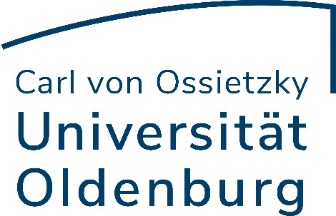 (Fachbachelor Physik, Technik und Medizin)Hinweis: Das Formular orientiert sich an der jeweils aktuellen Prüfungsordnung. Bei abweichenden Anträgen ggf. Blankoformular nutzen.Hinweise zur Antragstellung:"Antrag auf Anerkennung von Prüfungsleistungen" und Anlage für das beantragte Fach bzw. den Professionalisierungsbereich mit den Nachweisen (Notenbescheinigung, Zeugnis, etc.) zu einer Gesamtdatei im PDF-Format zusammenfügen und per Mail an die o.g. Adresse senden.Weitere Ausführungen zur Antragstellung: https://uol.de/anerkennungVorgelegte LeistungAnzuerkennendes ModulKPNoteBemerkungenMitgebrachte Prüfungsleistung, die an der UOL anerkannt werden soll. Modul- bzw. Veranstaltungstitel laut beigefügtem NachweisModul an der UOL, für das die vorgelegte Leistung anerkannt werden soll. (Modulkürzel und Modulname angeben)desModulsan der UOLwird vom Prüfungs-amt ermitteltwird vom Prüfungsamt ausgefülltBasiscurriculum im Umfang von 45 KPBasiscurriculum im Umfang von 45 KPBasiscurriculum im Umfang von 45 KPBasiscurriculum im Umfang von 45 KPBasiscurriculum im Umfang von 45 KPphy540: Mathematical Methods for Physics and Engineering I9phy541: Mathematical Methods for Physics and Engineering II6phy701: Mechanik 6phy702: Elektrodynamik und Optik 6phy720: Anatomie, Physiologie und Pathophysiologie6phy011: Grundpraktikum Physik (Teil I und II) 12Aufbaucurriculum im Umfang von 75 KPAufbaucurriculum im Umfang von 75 KPAufbaucurriculum im Umfang von 75 KPAufbaucurriculum im Umfang von 75 KPAufbaucurriculum im Umfang von 75 KPphy542: Mathematical Methods for Physics and Engineering III6phy150: Numerische Methoden der Physik6phy703: Statistik für PTM6phy704: Computing6phy030: Experimentalphysik III: Atom- und Molekülphysik6phy705: Theoretische Physik (Elektrodynamik)6phy706: Einführung in die Biomedizinische Physik und Neurophysik6phy707: Signal- und Systemtheorie6phy530: Physikalische Messtechnik6phy721: Biochemie, Pathobiochemie und Genetik6phy722: Grundzüge der medizinischen Diagnostik und Behandlung6phy708: Wahlpflicht Natur- und Ingenieurswissenschaften9BachelorarbeitBachelorarbeitBachelorarbeitBachelorarbeitBachelorarbeitBachelorarbeitsmodul15